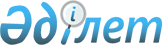 О внесении дополнений в приказ Председателя Таможенного комитета Министерства государственных доходов Республики Казахстан от 15 февраля 2001 года N 54 "О таможенном оформлении товаров и транспортных средств"
					
			Утративший силу
			
			
		
					Приказ Министра государственных доходов Республики Казахстан от 6 марта 2002 года N 69. Зарегистрирован в Министерстве юстиции Республики Казахстан 12 апреля 2002 г. N 1822. Утратил силу - Приказом Председателя Агентства таможенного контроля Республики Казахстан от 1 июля 2004 года N 290

           Извлечение из приказа Председателя Агентства  

    таможенного контроля Республики Казахстан от 1 июля 2004 года N 290       "Во исполнение распоряжения Премьер-Министра Республики Казахстан от 20 марта 2004 года N 77-р "О мерах по совершенствованию подзаконных актов", в целях приведения нормативных правовых актов в сфере таможенного дела в соответствие с законодательными и иными нормативными правовыми актами Республики Казахстан, приказываю: 

      1. Признать утратившим силу некоторые приказы Министра государственных доходов, Председателя Таможенного комитета Республики Казахстан и Председателя Агентства таможенного контроля Республики Казахстан согласно приложению... 

  

      Председатель...                                Приложение к приказу Председателя  

                              Агентства таможенного контроля  

                              Республики Казахстан  

                              от 1 июля 2004 года N 290 

                              "О признании утратившими силу 

                              некоторых нормативных правовых 

                              актов в сфере таможенного дела"         Перечень приказов Министра государственных доходов,  

      Председателя Таможенного комитета Республики Казахстан и  

  Председателя Агентства таможенного контроля Республики Казахстан, 

                  признанных утратившими силу...       9. Приказ Министра государственных доходов Республики Казахстан от 6 марта 2002 года N 69 "О внесении дополнений в приказ Председателя Таможенного комитета Министерства государственных доходов Республики Казахстан от 15 февраля 2001 года N 54   "О таможенном оформлении товаров и транспортных средств"... -------------------------------------------------------------------         В соответствии с  Законом  Республики Казахстан от 20 июля 1995 года "О таможенном деле в Республике Казахстан" и пунктом 2  постановления  Правительства Республики Казахстан от 30 января 2002 года N 133 "О Председателе Таможенного комитета Министерства государственных доходов", приказываю:  

      1. Внести в  приказ  Председателя Таможенного комитета Министерства государственных доходов Республики Казахстан от 15 февраля 2001 года N 54 "О таможенном оформлении товаров и транспортных средств" следующие дополнения:  

      дополнить пункт 1 абзацем следующего содержания:  

      "Правила таможенного контроля и таможенного оформления товаров, заявленных в режиме свободной таможенной зоны на территории специальной экономической зоны "Астана - новый город";  

      дополнить приложением согласно приложению к настоящему приказу.  

      2. Управлению правового обеспечения Таможенного комитета Министерства государственных доходов Республики Казахстан (Ансарова И.Ы.) обеспечить государственную регистрацию настоящего приказа в Министерстве юстиции Республики Казахстан.  

      3. Контроль за исполнением настоящего приказа возложить на заместителя Председателя Таможенного комитета Министерства государственных доходов Республики Казахстан Ержанова А.К.  

      4. Настоящий приказ вводится в действие со дня государственной регистрации в Министерстве юстиции Республики Казахстан.  

     Министр государственных доходов  

    Республики Казахстан                                   Приложение к приказу Министра  

                                 государственных доходов           

                                 Республики Казахстан  

                                 от 6 марта N 69 "О внесении       

                                 дополнений в приказ Председателя  

                                 Таможенного комитета              

                                 Министерства государственных      

                                 доходов Республики Казахстан  

                                 от 15 февраля 2001 года N 54  

                                 "О таможенном оформлении товаров 

                                 и транспортных средств" 

                   Правила таможенного контроля и таможенного  

                    оформления товаров, заявленных в режиме  

                    свободной таможенной зоны на территории  

                        специальной экономической зоны  

                             "Астана - новый город"  

                                 1. Общие положения  

      1. Настоящие Правила таможенного контроля и таможенного оформления товаров в таможенном режиме свободной таможенной зоны на территории специальной экономической зоны "Астана - новый город" (далее - Правила) разработаны в соответствии с  Законом  Республики Казахстан от 20 июля 1995 года "О таможенном деле в Республике Казахстан" (далее - Закон о таможенном деле),  Инструкцией  по применению таможенного режима свободной таможенной зоны, утвержденной приказом Председателя Таможенного комитета Министерства государственных доходов Республики Казахстан от 9 февраля 2001 года N 46 "О таможенных режимах",  Положением  о специальной экономической зоне "Астана - новый город", утвержденным Указом Президента Республики Казахстан от 29 июня 2001 года N 645 "О создании специальной экономической зоны "Астана - новый город", и определяют порядок производства таможенного контроля и таможенного оформления товаров, помещаемых под таможенный режим свободной таможенной зоны на территории специальной экономической зоны "Астана - новый город" (далее - СЭЗ "Астана - новый город").  

      2. В соответствии со статьей 71 Закона о таможенном деле таможенный режим свободной таможенной зоны (далее - таможенный режим СТЗ) - это таможенный режим, при котором иностранные товары размещаются и используются в соответствующих территориальных границах или помещениях (местах) без взимания таможенных пошлин, налогов и применения мер нетарифного регулирования, отечественные товары размещаются и используются на условиях, применяемых к вывозу в соответствии с таможенным режимом экспорта в порядке, определяемом Законом о таможенном деле.  

      Таможенный режим СТЗ на территории СЭЗ "Астана - новый город" - это таможенный режим, применяемый на условиях, определенных в абзаце первом настоящего пункта, за исключением взимания акциза на импортируемые товары, размещаемые и используемые на территории СЭЗ "Астана - новый город", которые облагаются акцизами в порядке, установленном налоговым законодательством Республики Казахстан. (Прим.РЦПИ: см.  K010209_  (разд.9)  

                        2. Условия помещения товаров под  

                       таможенный режим СТЗ на территорию  

                             СЭЗ "Астана - новый город"  

      3. На территорию СЭЗ "Астана - новый город" под таможенный режим СТЗ допускается помещение:  

      машин и оборудования, предназначенных для строительства;  

      товаров, полностью потребляемых в процессе строительства на территории специальной экономической зоны;  

      товаров и оборудования, необходимых для строительства и ввода объектов в эксплуатацию в соответствии с проектно-сметной документацией.  

      4. На территории СЭЗ "Астана - новый город" допускается совершение следующих операций с товарами:  

      по обеспечению сохранности этих товаров;  

      по подготовке товаров к транспортировке: дробление партий, сортировка, погрузка, выгрузка, перегрузка, а также перемещение товаров и транспортных средств (с разрешения таможенного органа) в пределах выделенных участков застроек с целью рационального размещения и потребления в процессе строительства;  

      по выполнению требований технологии строительного производства при возведении зданий, строений и сооружений.  

      5. Товары могут находиться на территории СЭЗ "Астана - новый город" под таможенным режимом СТЗ без ограничения сроков при условии ее функционирования.  

      6. Перемещение товаров, помещенных под таможенный режим СТЗ, ограничивается пределами участков под застройку. При этом, перемещение между участками осуществляется в соответствии с требованиями, установленными к доставке товаров под таможенным контролем.  

      7. Транспортные средства, осуществляющие доставку иностранных и отечественных товаров на территорию СЭЗ "Астана - новый город", на период таможенного оформления помещаются на открытые площадки (места временного хранения) при контрольно-пропускных пунктах.  

      Сроки нахождения таких транспортных средств на территории СЭЗ "Астана - новый город" определяются в зависимости от времени, необходимого на осуществление погрузочно-разгрузочных работ. Учет въезда и выезда транспортных средств ведется в специальном журнале на контрольно-пропускном пункте территории СЭЗ "Астана - новый город" по форме, установленной согласно приложению 1.  

                      3. Таможенное оформление товаров  

      8. Таможенному оформлению в таможенном режиме СТЗ с представлением таможенному органу грузовой таможенной декларации подлежат иностранные и отечественные товары, указанные в пункте 3 настоящих Правил.  

      9. Помещение товаров под таможенный режим СТЗ допускается лицами, зарегистрированными в установленном законодательством порядке на территории СЭЗ "Астана - новый город". (Прим.РЦПИ: см.  Z952198  (ст.6);  V990768_  (гл.3).  

      10. Товары, указанные в пункте 3 настоящих Правил, подлежат декларированию путем представления в таможенный орган:  

      грузовой таможенной декларации;  

      проектно-сметной документации при ввозе товаров и оборудования, указанных в абзаце четвертом пункта 3 настоящих Правил;  

      иных документов, определенных в соответствии с требованиями, установленными Правилами подачи, принятия и проверки грузовых таможенных деклараций, документов и дополнительных сведений, необходимых для таможенных целей, утвержденных  приказом  Таможенного комитета Министерства государственных доходов Республики Казахстан от 15 февраля 2001 года N 54 "О таможенном оформлении товаров и транспортных средств".  

      Декларирование товаров при ввозе на территорию СЭЗ "Астана - новый город" производится с учетом следующих особенностей:  

      под партией товара понимаются товары, предназначенные для строительства одного объекта;  

      в графе 30 "Место досмотра товара" грузовой таможенной декларации указывается идентификационный номер строительного объекта СЭЗ "Астана - новый город", в адрес которого следует товар, по следующей схеме:  

      Элемент N 0.000.000, где:  

      0. - номер участка;  

      000. - номер строительного объекта;  

      000. - номер участника СЭЗ "Астана - новый город";  

      при перемещении товаров могут применяться правила периодического и предварительного декларирования.  

      11. При помещении отечественных товаров, машин и оборудования на территорию СЭЗ "Астана - новый город", как указанных, так и не указанных в пункте 3 настоящих Правил, декларант вправе применить упрощенную форму декларирования (Приложение 2).  

      При этом экземпляры упрощенной формы декларирования распределяются в следующем порядке:  

      1-й экземпляр - остается для контроля в делах таможенного органа;  

      2-й экземпляр - выдается на руки декларанту.  

      Декларация упрощенной формы заверяется подписью и личной номерной печатью должностного лица таможенного органа, производящего таможенное оформление товаров и транспортных средств с указанием даты оформления и проставлением отметки об их фактическом ввозе/вывозе.  

      В случае вывоза товаров в количестве, отличном от ввезенного, лицо, перемещающее товар, указывает в графе 9 Декларации упрощенной формы фактическое количество вывозимого товара, заверенное печатью.  

      Декларация упрощенной формы учитывается таможенными органами в журнале регистрации деклараций упрощенной формы согласно форме, приведенной в приложении 3 к настоящим Правилам.  

      Пропуск автотранспортных средств, используемых для обслуживания объектов на территории СЭЗ "Астана - новый город" (перевозка рабочих, пассажиров, обслуживающего персонала) и не задействованных в перевозке товаров, на территорию указанной СЭЗ допускается с разрешения таможенного органа.  

      12. В случае изменения таможенного режима СТЗ на иной таможенный режим, таможенное оформление товаров, применение мер нетарифного регулирования, уплата таможенных платежей и налогов производится в соответствии с условиями и требованиями выбранного таможенного режима.  

      13. При вывозе отечественных товаров, ранее помещенных под таможенный режим СТЗ, с территории СЭЗ "Астана - новый город" на остальную часть таможенной территории Республики Казахстан лицо, перемещающее товары, возвращает суммы, полученные в качестве выплат или в результате иных льгот, предоставленных при ввозе товаров.  

      14. Иностранные товары, помещенные под таможенный режим СТЗ, вывозятся за пределы Республики Казахстан в соответствии с таможенным режимом реэкспорта. Контроль за фактическим вывозом осуществляется в соответствии с требованиями, установленными к доставке товаров под таможенным контролем.  

                      4. Особенности уплаты таможенных  

                             платежей и налогов  

      15. При ввозе иностранных товаров, помещаемых под таможенный режим СТЗ, таможенные пошлины, налоги не взимаются, за исключением взимания акциза на импортируемые товары, и меры нетарифного регулирования не применяются.  

      16. При ввозе отечественных товаров на территорию СЭЗ "Астана - новый город" с остальной таможенной территории Республики Казахстан таможенные платежи, налоги не взимаются и меры нетарифного регулирования не применяются.  

      17. При вывозе отечественных товаров с территории СЭЗ "Астана - новый город" на остальную таможенную территорию Республики Казахстан, ввезенных ранее на территорию СЭЗ "Астана - новый город" в соответствии с порядком определенном пунктом 12 настоящих Правил, таможенные платежи и налоги не взимаются, меры нетарифного регулирования не применяются.  

      18. При вывозе иностранных товаров, помещенных под таможенный режим СТЗ, с территории СЭЗ "Астана - новый город" за пределы Республики Казахстан таможенные пошлины, налоги не взимаются и меры нетарифного регулирования не применяются.  

      19. При вывозе иностранных товаров с территории СЭЗ "Астана - новый город" на остальную часть таможенной территории Республики Казахстан таможенные платежи и налог на добавленную стоимость взимаются, и меры нетарифного регулирования применяются в соответствии с условиями заявленного таможенного режима.  

                     5. Таможенный контроль за товарами,  

                    помещаемыми под таможенный режим СТЗ  

      20. Таможенный контроль за товарами, помещаемыми под таможенный режим СТЗ, осуществляется с момента помещения товара под таможенный режим СТЗ и завершается при помещении товара под иной таможенный режим, либо после того, как будут полностью потреблены в процессе строительства на территории СЭЗ.  

      Дальнейший таможенный контроль за товарами, заявленными под иные таможенные режимы, осуществляется в соответствии с условиями и требованиями выбранного таможенного режима.  

      21. Таможенное оформление товаров, помещенных под таможенный режим СТЗ, при их заявлении в ином таможенном режиме, за исключением режимов таможенного склада, свободного склада, производится в таможенном органе, осуществлявшем таможенное оформление таких товаров в таможенном режиме СТЗ.  

                   6. Порядок ведения учета и отчетности  

               товаров, помещаемых под таможенный режим СТЗ  

      22. В целях обеспечения соблюдения законодательства Республики Казахстан таможенные органы вправе применять все формы таможенного контроля. Таможенный орган вправе запросить дополнительные сведения с целью проверки информации, содержащейся в грузовой таможенной декларации, представленной для таможенных целей, по письменному разрешению руководителя таможенного органа.  

      23. Лица, заявившие таможенный режим СТЗ, ведут учет товаров в книге учета установленного образца (Приложение 4) и представляют таможенным органам отчет о них. Любые изменения, происходящие с товарами, должны отражаться в учетных документах. Отчетность предоставляется ежеквартально, до 10-го числа месяца, следующего за отчетным по форме согласно Приложениям 4 и 5 настоящих Правил.  

      24. Лица, в распоряжении которых находятся товары, заявленные в таможенном режиме СТЗ, несут ответственность за непредставление таможенному органу Республики Казахстан отчетности и несоблюдение порядка ведения учета товаров в соответствии с законодательством.  

      25. Все журналы и книги учета товаров, перемещаемых через границы СЭЗ "Астана - новый город" и применяемые в соответствии с настоящими Правилами, должны быть пронумерованы, прошиты и заверены печатью таможенного органа.  

                 7. Упразднение специальной экономической зоны   

      26. При ликвидации СЭЗ "Астана - новый город" товары, ранее оформленные в режиме СТЗ и помещенные на территорию СЭЗ "Астана - новый город", подлежат переоформлению в иной таможенный режим в соответствии с таможенным законодательством Республики Казахстан, за исключением товаров, которые полностью потреблены в процессе строительства, а также товаров, на которые распространяются гарантии, предусмотренные статьей 6  Закона  Республики Казахстан от 26 января 1996 г. N 2823 "О специальных экономических зонах в Республике Казахстан", в случае досрочного упразднения СЭЗ "Астана - новый город".  

                          8. Заключительные положения  

      27. За нарушение требований таможенного режима свободной таможенной зоны наступает ответственность, предусмотренная законодательством Республики Казахстан.                                                  Приложение 1                

                                      к Правилам таможенного контроля и     

                                      таможенного оформления товаров,       

                                      заявленных в режиме свободной         

                                      таможенной зоны на территории         

                                      специальной экономической зоны 

                                          "Астана - новый город" 

            Журнал учета въезда и выезда транспортных средств  

                     на контрольно-пропускном пункте   

                       СЭЗ "Астана - новый город"            Продолжение таблицы ________________________________________________________ 

 Дата (время) |     N      | Дата (время)  | Примечание | 

 въезда на    |таможенного |   выезда с    |            | 

 участок СЭЗ  |документа   |территории СЭЗ |            | 

______________|____________|_______________|____________|      

________________________________________________________                                          Приложение 2             

                             к Правилам таможенного контроля и   

                              таможенного оформления товаров,     

                               заявленных в режиме свободной       

                               таможенной зоны на территории       

                               специальной экономической зоны 

                                    "Астана - новый город"                                  (Только для отечественных товаров)                Декларация упрощенной формы N 0./00.00.0/0.000000 *  ________________________________________________________________________ 

|   1. Отправитель товаров              |   3. Перевозчик                |  

|                                       |                                | 

|                                       |                                |  

|_______________________________________|________________________________|  

|   2. Получатель товаров               |   4. Сведения о транспортном   |  

|                                       |      средстве                  | 

|                                       |                                | 

|                                       |                                |  

|_______________________________________|________________________________|  

| 5. Наименование,    | 6. Наименование | 7. Количество (шт.,|8. Вес (кг)|  

| номера транспортных |    товаров      |    мест, комплекты |           |  

| документов          |                 |    и т.п.)         |           | 

|                     |                 |                    |           | 

|                     |                 |                    |           | 

|_____________________|_________________|____________________|___________| 

| 9. Дополнительные сведения, отметка о вывозе                           | 

|                                                                        | 

|                                                                        | 

|________________________________________________________________________|  

| 10. N участка застройки, наименование объекта (идентификационный       | 

|     код объекта)                                                       | 

|                                                                        | 

|                                                                        | 

|________________________________________________________________________|  

         Представитель получателя товара_______________________________________ 

                                                                            

                                  ______________________________ Дата   

            М.П.                              (Подпись)  

  

   Сотрудник таможенного органа ________________________________ ЛНП 

  

   * Элемент 0./00.00.0/0.000000, где:      0. -  номер участка строительства;      00.00.0 - день, месяц принятия декларации упрощенной формы и  последняя цифра текущего года;          0.000000 - номер КПП участка и порядковый номер декларации упрощенной  формы, присвоенный таможенным органом с нарастающим итогом (по окончании  года нумерация возобновляется).                                             Приложение 3            

                                 к Правилам таможенного контроля и  

                                  таможенного оформления товаров,    

                                   заявленных в режиме свободной      

                                   таможенной зоны на территории      

                                   специальной экономической зоны 

                                        "Астана - новый город"                                  ЖУРНАЛ  

                  регистрации деклараций упрощенной формы   

_________________________________________________________________________ 

N   |Получатель|Наименование|Перевоз-|Транспортное|Количе-|Вес |Место      

п/п*|          |товара      |чик     |средство    |ство   |    |временного  

    |          |            |        |            |       |    |хранения 

____|__________|____________|________|____________|_______|____|__________ 

____|__________|____________|________|____________|_______|____|__________  __________________________________________________________________________ 

    * Порядковый номер декларации упрощенной формы является ее  

      регистрационным номером.                                           Приложение 4            

                                к Правилам таможенного контроля и  

                                 таможенного оформления товаров,    

                                  заявленных в режиме свободной      

                                  таможенной зоны на территории      

                                  специальной экономической зоны 

                                      "Астана - новый город" _______________________________________ 

(наименование организации, предприятия)                                     

                                КНИГА УЧЕТА  

             использования товаров, машин и оборудования, 

          оформленных в режиме "свободная таможенная зона" на 

                территории СЭЗ "Астана - новый город"       Начата:      Окончена: ___________________________________________________________________________ 

                                 ПРИХОД 

___________________________________________________________________________ 

N карточки|Остаток на|  Дата    |N ГТД или иного|Описание и|Единица|Коли- 

складского|  начало  |поступле- | таможенного   |код по    |изме-  |чество 

  учета   | отчетного|ния товара| документа     |ТН ВЭД    |рения  | 

          |  периода |          |               |          |       | 

__________|__________|__________|_______________|__________|_______|_______ 

  

___________________________________________________________________________ 

                                 РАСХОД  

___________________________________________________________________________ 

    NN     |N ГТД или ино-|Единица  |Коли- |Наименование|Остаток на  |При- 

требования |го таможенного|измерения|чество|  объекта   |конец отчет-|меча- 

(накладной)|документа     |         |      | застройки  |ного периода|ние 

___________|______________|_________|______|____________|____________|____ 

__________________________________________________________________________  

                                                                                 Руководитель______________________      Гл. бухгалтер_____________________                                       Приложение 5              

                           к Правилам таможенного контроля и   

                             таможенного оформления товаров,     

                             заявленных в режиме свободной       

                              таможенной зоны на территории       

                             специальной экономической зоны 

                                  "Астана - новый город" ______________________________________      Предоставляется ежеквартально (наименование организации, предприятия)  таможенному органу до 10 числа  

                                             месяца, следующего за отчетным                                      ОТЧЕТ 

               об использовании товаров, машин и оборудования,  

            оформленных в режиме "свободная таможенная зона" на 

                    территории СЭЗ "Астана - новый город"                     за_____________квартал___________года      Начата:      Окончена: ___________________________________________________________________________ 

                                 ПРИХОД 

___________________________________________________________________________ 

N карточки|Остаток на|  Дата    |N ГТД или иного|Описание и|Единица|Коли- 

складского|  начало  |поступле- | таможенного   |код по    |изме-  |чество 

  учета   | отчетного|ния товара| документа     |ТН ВЭД    |рения  | 

          |  периода |          |               |          |       | 

__________|__________|__________|_______________|__________|_______|_______ 

  

___________________________________________________________________________ 

                                 РАСХОД  

___________________________________________________________________________ 

    NN     |N ГТД или ино-|Единица  |Коли- |Наименование|Остаток на  |При- 

требования |го таможенного|измерения|чество|  объекта   |конец отчет-|меча- 

(накладной)|документа     |         |      | застройки  |ного периода|ние 

___________|______________|_________|______|____________|____________|____ 

__________________________________________________________________________                                                                                  Руководитель______________________      Гл. бухгалтер_____________________ ___________________________________________________________________________ 
					© 2012. РГП на ПХВ «Институт законодательства и правовой информации Республики Казахстан» Министерства юстиции Республики Казахстан
				_________________________________________________________________________ 

 Дата (время) | Марка а/м, гос.| Наименование | Количество |Наименование | 

 помещения на |      номер     |    товара    |            |   объекта   | 

 открытую     |                |              |            |             | 

 площадку КПП |                |              |            |             | 

______________|________________|______________|____________|_____________| 

_________________________________________________________________________   